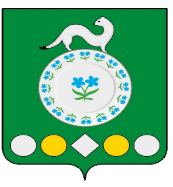 Российская ФедерацияИркутская областьУсольский муниципальный районМишелевское городское поселениеАДМИНИСТРАЦИЯПОСТАНОВЛЕНИЕОт 30.12.2021							№ 181р.п. МишелевкаОб утверждении Плана противодействия коррупции  в Мишелевском муниципальном образовании на 2022 годВ целях реализации пункта 33 части 1 статьи 15 Федерального закона от 6 октября 2003 года №131-ФЗ «Об общих принципах организации местного самоуправления в Российской Федерации», Федерального закона от                                              25 декабря 2008 года №273 ФЗ «О противодействии коррупции», руководствуясь статьями 6, 23, 46 Устава Мишелевского муниципального образования, администрация Мишелевского муниципального образованияПОСТАНОВЛЯЕТ:1.Утвердить прилагаемый План противодействия коррупции в Мишелевском муниципальном образовании на 2022 год.2. Опубликовать настоящее постановление в газете «Новости» и разместить на сайте администрации Мишелевского муниципального образования в информационно-телекоммуникационной сети «Интернет» (мишелёвка.рф).3.Контроль за исполнением настоящего постановления оставляю за собой.Глава Мишелевского муниципального образования 								Н.А.ВалянинПриложениек постановлению администрацииМишелевского муниципального образованияот 30.12.2021   № 181План противодействия коррупции в Мишелевском муниципальном образовании на 2022 год Консультант по организационно-правовой и кадровой работе 						В.Д.Журова№п\пМероприятияОтветственные исполнителиСрок выполнения1Рассмотрение на заседании Межведомственного совета по противодействию коррупции вопроса «Об итогах выполнения в 2022 году плана мероприятий по противодействию коррупции»Консультант по организационно-правовой и кадровой работеМарт 2022 г.2Обобщение практики рассмотрения обращений граждан и организаций по фактам коррупции, поступающим в администрацию Мишелевского муниципального образования (далее - администрация)Консультант по организационно-правовой и кадровой работеИюнь 2022 г. Декабрь 2022 г.3Обеспечение исполнения нормативных правовых актов Российской Федерации, направленных на совершенствование организационных основ противодействия коррупции, осуществление мониторинга муниципальных правовых актов в целях приведения в соответствие с действующим законодательством в сфере противодействия коррупцииКонсультант по организационно-правовой и кадровой работеВ течение 2022 года4Осуществление контроля в сфере закупок для обеспечения муниципальных нужд путём проведения плановых и внеплановых проверок в отношении заказчиков, контрактных управляющих, комиссий по осуществлению закупок, уполномоченных органовОтдел финансов, экономики и муниципальных закупокСогласно плану проверокПо мере поступления информации5Анализ проведения отделом финансов, экономики и муниципальных закупок контрольных мероприятий в 2022 году в сфере закупок для обеспечения муниципальных нуждОтдел финансов, экономики и муниципальных закупок 4 квартал 2022 года6Проведение публичных слушаний, общественных обсуждений проектов нормативных правовых актов в соответствии с   законодательством Российской Федерации, Заместитель главы Мишелевского муниципального образования, Консультант по организационно-правовой и кадровой работеВ течение 2022 года7Предоставление в администрацию Усольского муниципального района отчетов по противодействию коррупции в Мишелевском муниципальном образованииКонсультант по организационно-правовой и кадровой работеЕжеквартально8Анализ практики заключения договоров аренды, договоров купли-продажи, договоров безвозмездного пользования объектов, находящихся в муниципальной собственности, взыскания задолженности по арендным платежам за 2021 год Отдел финансов, экономики и муниципальных закупок4 квартал 2022 года9Представление муниципальными   служащими,  замещающими    должности     муниципальной службы, сведений о доходах, расходах, об имуществе и обязательствах имущественного характера, а также о доходах, расходах, об имуществе и обязательствах имущественного характера своих супруги (супруга) и несовершеннолетних детей или лицами, претендующими на замещение должности муниципальной службы в администрации, сведений о доходах, об  имуществе и обязательствах имущественного характера, а также о доходах, об имуществе и обязательствах имущественного характера своих супруги (супруга) и несовершеннолетних детейКонсультант по организационно-правовой и кадровой работе Не позднее 30 апреля 2022 г.Уточнённые сведения - до 31 мая 2022 г.Для вновь поступивших на муниципальную службу- при устройстве на работу10Размещение сведений о доходах, расходах, об имуществе и обязательствах имущественного характера муниципальных служащих на сайте администрации Мишелевского муниципального образования в информационно-телекоммуникационной сети «Интернет» (мишелёвка.рф) Консультант по организационно-правовой и кадровой работеВ течение 14 рабочих дней со дня истечения срока, установленного для их подачи11Анализ сведений о доходах, расходах, об имуществе и обязательствах имущественного характера, представленных муниципальными служащими за 2021 годКонсультант по организационно-правовой и кадровой работе2 квартал 2022 года12Осуществление   проверок   достоверности   и полноты       сведений о доходах, расходах, об имуществе и обязательствах имущественного характера, представляемых муниципальными служащимиКонсультант по организационно-правовой и кадровой работеНа основании решения представителя нанимателя (работодателя), принятого на основании поступившей достаточной информации 13Обеспечение предоставления муниципальными служащими или гражданами, претендующими на замещение должности муниципальной службы, сведений об адресах сайтов и (или) страниц сайтов в информационно-телекоммуникационной сети «Интернет», на которых размещалась общедоступная информация, а также данные, позволяющие их идентифицироватьКонсультант по организационно-правовой и кадровой работеНе позднее31 марта  2022г.Для вновь поступивших на муниципальную службу - при устройстве на работу14Обеспечение деятельности Комиссии по соблюдению требований к служебному поведению и урегулированию конфликта интересовКонсультант по организационно-правовой и кадровой работеВ течение года по мере необходимости15Осуществление контроля за соблюдением муниципальными служащими общих принципов служебного поведения, запретов и обязанностей, установленных в целях противодействия коррупцииКонсультант по организационно-правовой и кадровой работеВ течение 2022 года16Формирование кадрового резерва муниципальных служащих на 2023 годКонсультант по организационно-правовой и кадровой работеДекабрь  2022 года17Проведение разъяснений, консультаций лицам, впервые поступившим на муниципальную службу, по основным обязанностям, ограничениям и запретам, налагаемым на муниципальных служащих в целях противодействия коррупцииКонсультант по организационно-правовой и кадровой работеПо мере необходимости18Контроль за соблюдением муниципальными служащими требований законодательства Российской Федерации о противодействии коррупции, касающихся предотвращения и урегулирования конфликта интересов, в том числе за привлечением таких лиц к ответственности в случае их несоблюденияКонсультант по организационно-правовой и кадровой работеВ течение 2022 года19Организация работы по актуализации сведений, содержащихся в анкетах, представляемых при назначении на муниципальные должности и должности муниципальной службы об их родственниках и свойственниках в целях выявления возможного конфликта интересовКонсультант по организационно-правовой и кадровой работеВ течение2022 года20Повышение квалификации муниципальных служащих, в должностные обязанности которых входит участие в противодействии коррупцииКонсультант по организационно-правовой и кадровой работеВ течение 2022 года21Обучение муниципальных служащих, впервые поступивших на муниципальную службу для замещения должностей, включенных в перечни, установленные нормативными правовыми актами Российской Федерации, по образовательным программам в области противодействия коррупцииКонсультант по организационно-правовой и кадровой работеВ течение 2022 года22Обеспечение представления руководителем муниципального учреждения сведений о своих доходах, об имуществе и обязательствах имущественного характера, а также о доходах, об имуществе и обязательствах имущественного характера своих супруги (супруга) и несовершеннолетних детей в соответствии с действующим законодательствомМуниципальное казенное учреждение культуры «Мишелевский культурно-спортивный комплекс»Не позднее 30 апреля 2022 г.Уточнённые сведения - до 31 мая 2022 г.При поступлении на работу23Организация размещения сведений о доходах, об имуществе  и обязательствах имущественного характера руководителей муниципальных учреждений, их супруг (супругов) и несовершеннолетних детей  на сайте администрации Мишелевского муниципального образования  в информационно-телекоммуникационной сети «Интернет» (мишелёвка.рф) Консультант по организационно-правовой и кадровой работеВ течение 14 рабочих дней со дня истечения срока, установленного для их подачи24Анализ сведений о доходах, об имуществе и обязательствах имущественного характера, представленных руководителями муниципальных учреждений за 2020 годКонсультант по организационно-правовой и кадровой работе2 квартал 2022 года25Осуществление проверок достоверности и полноты сведений о доходах, об имуществе и обязательствах имущественного характера, представляемых гражданами, поступающими на должность руководителя муниципального учреждения и руководителем муниципального учрежденияКонсультант по организационно-правовой и кадровой работеНа основании поступившей информации26Контроль за соблюдением руководителем муниципального казенного учреждения требований законодательства Российской Федерации о противодействии коррупции, касающихся предотвращения и урегулирования конфликта интересов, в том числе за привлечением таких лиц к ответственности в случае их несоблюдения.Консультант по организационно-правовой и кадровой работеВ течение 2022 года27Проведение экспертизы муниципальных нормативных правовых актов и проектов муниципальных нормативных правовых актов Усольского района на коррупциогенность в соответствии с действующим законодательством Консультант по организационно-правовой и кадровой работеВ течение 2022 года28Рассмотрение правоприменительной практики по результатам вступивших в законную силу решений судов, арбитражных судов о признании недействительными муниципальных ненормативных правовых актов, незаконными решений и действий (бездействий) администрации, должностных лиц в целях выработки и принятия мер по предупреждению и устранению причин выявленных нарушенийКонсультант по организационно-правовой и кадровой работеОдин раз в квартал(при наличии судебных решений)29Направление в прокуратуру г. Усолье-Сибирское проектов муниципальных нормативных правовых актов для получения информации в соответствии с Соглашениями о взаимодействии между администрацией, Думой Мишелевского муниципального образования  и прокуратурой                               г. Усолье-Сибирское Иркутской области в сфере нормотворчестваКонсультант по организационно-правовой и кадровой работеВ течение 2022 года30Организация размещения проектов муниципальных нормативных правовых актов на сайте администрации Мишелевского муниципального образования  в   информационно-телекоммуникационной сети «Интернет» (мишелёвка.рф)  в целях обеспечения возможности проведения независимой антикоррупционной экспертизы проектов муниципальных нормативных правовых актов в соответствии с действующим законодательствомКонсультант по организационно-правовой и кадровой работеВ течение 2022 года31Анализ работы по протестам, представлениям прокурора по устранению коррупциогенных факторов в муниципальных нормативных правовых актах Мишелевского муниципального образованияСпециалисты администрации4 квартал 2022 года